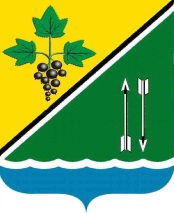 РЕВИЗИОННАЯ КОМИССИЯ КАРГАТСКОГО РАЙОНАНОВОСИБИРСКОЙ ОБЛАСТИЭКСПЕРТНОЕ ЗАКЛЮЧЕНИЕ по результатам внешней проверки годового отчёта об исполнении бюджета Алабугинского сельсовета Каргатского района Новосибирской области за 2015 год29.04.2016Экспертное заключение Ревизионной комиссии Каргатского района по результатам внешней проверки годового отчёта об исполнении бюджета Алабугинского сельсовета Каргатского района Новосибирской области за 2015 год (далее - отчёт об исполнении местного бюджета за 2015 год) подготовлено в соответствие статье 264.4 Бюджетного кодекса Российской Федерации (далее – БК РФ), Положению о бюджетном процессе в Алабугинском сельском поселении Каргатского района Новосибирской области, утверждённому решением 44-й сессии 4 созыва Совета депутатов Алабугинского сельсовета Каргатского района Новосибирской области от 14.08.2015 № 291 (далее – Положение о бюджетном процессе), пункту 3 статьи 4 Положения о Ревизионной комиссии Каргатского района Новосибирской области, утверждённого решением 14 сессии 2 созыва Совета депутатов Каргатского района Новосибирской области от 23.11.2011 № 157, пункту 1 Соглашения о передаче полномочий ревизионной комиссии Каргатского района от 14.03.2014, пункту 12 Плана работы Ревизионной комиссии Каргатского района на 2016 год.Отчёт об исполнении местного бюджета за 2015 год с пояснительной запиской и дополнительными материалами поступил в Ревизионную комиссию в срок, установленный пунктом 3 статьи 264.4 БК РФ.В соответствие пункту 1 статьи 264.4 БК РФ:«Годовой отчет об исполнении бюджета до его рассмотрения в законодательном (представительном) органе подлежит внешней проверке, которая включает внешнюю проверку бюджетной отчетности главных администраторов бюджетных средств и подготовку заключения на годовой отчет об исполнении бюджета».В соответствие пункту 3 статьи 264.1 БК РФ предоставлена необходимая бюджетная отчётность.1. Макроэкономические условия исполнения местного бюджета в 2015 годуПлощадь территории муниципального образования составляет 60606 га, из них сельхозугодия – 52454 га или 86,5%.Площадь жилищного фонда – 31,4 тыс. м2, в том числе площадь муниципального жилищного фонда – 19,1 тыс. м2.В состав Алабугинского сельсовета входят шесть населённых пунктов – село Мамонтовое, посёлок Сапожковский, деревня Озёрки-6, посёлок Москвинский, посёлок Петровский и деревня Алабуга.На территории муниципального образования одно сельскохозяйственное предприятие ЗАО «Озёрское» и четыре крестьянско-фермерских хозяйства.В течение 2013-2015 годов продолжает уменьшаться численность населения, с 1155 до 1087 человек. Обратная тенденция в ситуации с трудовыми ресурсами, увеличение с 618 до 863 человек. Средняя заработная плата увеличивается ежегодно: с 12416 руб. в 2013 году до 13285 руб. в 2015 году.2. Соблюдение бюджетного законодательства при организации исполнения местного бюджета в 2015 году2.1. Система исполнения местного бюджета соответствует БК РФ, Положению о бюджетном процессе: бюджетные полномочия администрация Алабугинского сельсовета исполняет в соответствии статье 8 Положения о бюджетном процессе; утверждён перечень получателей средств местного бюджета (администрация Алабугинского сельсовета, муниципальное казённое учреждение культуры), соблюдается принцип подведомственности при финансировании (отсутствие среди получателей коммерческих организаций, учреждений других бюджетов).2.2. Утверждены лимиты бюджетных обязательств, сводная бюджетная роспись, бюджетная смета.2.3. Размещение заказа на поставку товаров, работ, услуг для государственных и муниципальных нужд производится в соответствие Федеральным законом от 05.04.2014 № 44-ФЗ «О контрактной системе в сфере закупок товаров, работ, услуг для обеспечения государственных и муниципальных нужд».В результате анализа реестра закупок нарушений Федерального закона от 05.04.2014 № 44-ФЗ не выявлено.Реестр закупок соответствует пункту 2 статьи 73 БК РФ.2.4. Проанализировано общее соответствие бюджетной отчетности требованиям, предъявляемым Инструкцией, утвержденной Приказом Минфина РФ № 191н от 28.12.2010. Присутствуют все обязательные формы, однако:- данные таблицы № 2 «Сведения о мерах по повышению эффективности расходования бюджетных средств» к пояснительной записке (ф. 0503160) не имеют отношения к Алабугинскому сельсовету (на данное несоответствие было указано в экспертном заключении по результатам внешней проверки годового отчёта об исполнении бюджета за 2014 год);- отсутствует наименование таблицы № 7 «Сведения о результатах внешнего государственного (муниципального) финансового контроля» к пояснительной записке (ф. 0503160) (на данное несоответствие было указано в экспертном заключении по результатам внешней проверки годового отчёта об исполнении бюджета за 2014 год);- форма 0503161 «Сведения о количестве подведомственных участников бюджетного процесса, учреждений и  государственных (муниципальных) унитарных предприятий» заполнена некорректно, а именно, указано одно бюджетное учреждение при его фактическом отсутствии и не указан орган власти (администрация Алабугинского сельсовета).- в форме 0503177 «Сведения об использовании информационно-коммуникационных технологий» не указаны основные цели произведенных расходов.2.5. Из формы 0503169 «Сведения о дебиторской и кредиторской задолженности» следует, что дебиторская задолженность на 01.01.2016 составляет 13270,30 руб. Данные  формы 0503169 подтверждаются данными формы 0503120 «Баланс исполнения бюджета». Объём дебиторской задолженности по сравнению с 2014 годом увеличился на 13204,32 руб. или в 201 раз.Из формы 0503169 «Сведения о дебиторской и кредиторской задолженности» следует, что кредиторская задолженность на 01.01.2016 составляет 1421175,86 руб. Данные  формы 0503169 подтверждаются данными формы 0503120 «Баланс исполнения бюджета». Объём кредиторской задолженности по сравнению с 2014 годом увеличился на 1399409,18 руб. или в 65,3 раза. Основная составляющая кредиторской задолженности – выполненные работы по ремонту внутрипоселенческих дорог на сумму 1376738,04 руб.Ревизионная комиссия отмечает, что на начало и конец 2015 года имеется кредиторская задолженность по счёту 29208018810801242 030221000 в сумме 103,54 руб., по счёту 29205020908161810 030241000 в сумме 1050,00 руб. Данный факт свидетельствует о недостаточном контроле администрации при принятии и исполнении бюджетных обязательств.3. Анализ долговой политики Алабугинского сельсоветаСогласно отчёту об исполнении местного бюджета за 2015 год, доходы местного бюджета за 2015 год исполнены в объёме 12902,6 тыс. руб., расходы – в объёме 12743,1 тыс. руб. Соответственно, профицит местного бюджета составил 177,5 тыс. руб., в 2014 году местный бюджет был исполнен с дефицитом 253,2 тыс. руб.Следует отметить, что при планировании местного бюджета на 2015 год правильно учтены остатки средств на счетах в органе казначейства, а именно, согласно отчёту формы 0503120 «Баланс по операциям кассового обслуживания исполнения бюджета» остаток средств на 01.01.2015 – 76529,08 руб., фактически в источниках финансирования дефицита бюджета запланировано 76529,08 руб. Несоответствия нет. 4. Анализ исполнения доходов местного бюджетаМестный бюджет на 2015 год по доходам в объёме 10043,3 тыс. руб. утверждён решением 39 сессии 4 созыва Совета депутатов Алабугинского сельсовета Каргатского района Новосибирской области от 12.12.2014 № 258. Решениями от 27.03.2015 № 269, от 22.05.2015 № 277, от 14.08.2015 № 286, от 25.12.2015 № 21  были внесены изменения в плановые назначения по доходам. По итогам всех внесённых изменений уточнённый объём доходов составляет 12779,7 тыс. руб. Однако в нарушение пункта 1 статьи 184.1 БК РФ в решениях о внесении изменений в решение о бюджете не содержится информация об общем объёме доходов бюджета: «В законе (решении) о бюджете должны содержаться основные характеристики бюджета, к которым относятся общий объем доходов бюджета, общий объем расходов, дефицит (профицит) бюджета, а также иные показатели, установленные настоящим Кодексом, законами субъектов Российской Федерации, муниципальными правовыми актами представительных органов муниципальных образований (кроме законов (решений) о бюджете)».На данное нарушение было указано в экспертном заключении по результатам внешней проверки годового отчёта об исполнении бюджета за 2014 год.Согласно данным отчёта об исполнении бюджета на 01.01.2016 (форма 0503117) утверждённые бюджетные назначения составляют 12779,7 тыс. руб., что соответствует уточнённому объёму доходов после внесения изменений в решение о бюджете. Тем самым соблюдается статья 32 БК РФ: «Принцип полноты отражения доходов, расходов и источников финансирования дефицитов бюджетов означает, что все доходы, расходы и источники финансирования дефицитов бюджетов в обязательном порядке и в полном объеме отражаются в соответствующих бюджетах».Исполнение местного бюджета по доходам за 2015 год составило 12920,6 тыс. руб. или 101,1% к плану.Из общей суммы доходов налоговые и неналоговые поступления составили 2126,5 тыс. руб. или 16,5%, безвозмездные поступления – 10794,1 тыс. руб. или 83,5%.По сравнению с предыдущим годом поступления в местный бюджет в целом снизились на 3709,3 тыс. руб. или на 22,3%, в том числе налоговые и неналоговые поступления увеличились на 1232,6 тыс. руб. или на 137,9%, безвозмездные поступления снизились на 4942,0 тыс. руб. или на 31,4%. Налоговые доходы местного бюджета за 2015 год исполнены в объеме 2089,5 тыс. руб. или 108,5% от плановых назначений.Подробный анализ поступления налоговых доходов представлен в таблице 1.Таблица 1. Структура и динамика поступления налоговых доходов местного бюджета, тыс. руб.Увеличение поступлений налоговых доходов по отношению к 2014 году связано с включением в состав налоговых доходов акцизов по подакцизным товарам.Неналоговые доходы местного бюджета за 2015 год исполнены в объеме 37,0 тыс. руб. или 62,7% от плановых назначений (недоисполнение – 22,0 тыс. руб.). Подробный анализ поступления неналоговых доходов представлен в таблице 2.Таблица 2. Структура и динамика поступления неналоговых доходов местного бюджета, тыс. руб.Согласно пояснительной записке недоисполнение в объёме 22,0 тыс. руб. связано с расторжением договора аренды имущества. В связи с изменением в БК РФ доходы от аренды за земельные участки, расположенные в сельских поселениях, поступают по нормативу 100% в бюджет муниципального района.Безвозмездные поступления местного бюджета за 2015 год исполнены в объеме 10794,1 тыс. руб. или 100% от плановых назначений.Подробный анализ поступления безвозмездных поступлений представлен в таблице 3.Таблица 3. Структура безвозмездных поступлений местного бюджета, тыс. руб.5. Анализ исполнения расходов местного бюджетаМестный бюджет на 2015 год по расходам в объёме 10043,3 тыс. руб. утверждён решением 39 сессии 4 созыва Совета депутатов Алабугинского сельсовета Каргатского района Новосибирской области от 12.12.2014 № 258. Решениями от 27.03.2015 № 269, от 22.05.2015 № 277, от 14.08.2015 № 286, от 25.12.2015 № 21 были внесены изменения в плановые назначения по расходам. По итогам всех внесённых изменений уточнённый объём расходов составляет 12856,2 тыс. руб. Однако в нарушение пункта 1 статьи 184.1 БК РФ в решениях о внесении изменений в решение о бюджете не содержится информация об общем объёме расходов бюджета.На данное нарушение было указано в экспертном заключении по результатам внешней проверки годового отчёта об исполнении бюджета за 2014 год.Согласно данным отчёта об исполнении бюджета на 01.01.2016 (форма 0503117) утверждённые бюджетные назначения составляют 12856,2 тыс. руб., что соответствует уточнённому объёму расходов после внесения изменений в решение о бюджете. Тем самым соблюдается статья 32 БК РФ.Исполнение местного бюджета по расходам за 2015 год составило 12743,1 тыс. руб. или 99,1% к плану (недоисполнение – 113,1 тыс. руб.).По сравнению с предыдущим годом расходы местного бюджета в целом снизились на 4140,0 тыс. руб. или 24,5%.Информация о структуре и динамике расходов местного бюджета в 2013-2015 годах представлена в таблице 4.Таблица 4. Анализ структуры расходов местного бюджета, тыс. руб.По разделу 01 «Общегосударственные вопросы» расходы в 2015 году исполнены в объёме 2718,4 тыс. руб. или 99,6% к плану (недоисполнение – 10,4 тыс. руб.). Удельный вес раздела в расходах бюджета составил 21,3%. При анализе исполнения местного бюджета за 2015 год установлено, что расходы на содержание главы муниципального образования в объёме 464,3 тыс. руб. соответствуют нормативу, установленному постановлением администрации Новосибирской области от 28.12.2007 № 206-па.Проанализированы расходы на содержание органов местного самоуправления на соответствие нормативу, установленному постановлением администрации Новосибирской области от 28.12.2007 № 206-па.Фактические расходы составляют 1709,5 тыс. руб., не включаются в норматив расходы на содержание зданий и помещений муниципальной собственности, занимаемых администрациями поселений с численностью населения менее 3000 человек, в сумме 40,5 тыс. руб., а также расходы, связанные с передачей полномочий муниципальному району, в сумме 75,4 тыс. руб. Норматив – 1593,9 тыс. руб. (1087 человек * 1466,3 руб.). Значит, 1709,5 - 1593,9 - 40,5 -75,4 = -0,3 тыс. руб. Следовательно, норматив соблюдается.Для расчёта норматива использована численность населения по данным органа статистики на  01.01.2015 – 1087 человек согласно постановлению администрации Новосибирской области от 28.12.2007 № 206-па.По разделу 02 «Национальная оборона» расходы в 2015 году исполнены в объёме 77,4 тыс. руб. или 100% к плану. Удельный вес раздела в расходах бюджета составил 0,6%.По разделу 03 «Национальная безопасность и правоохранительная деятельность» расходы в 2015 году исполнены в объёме 721,0 тыс. руб. или 98,8% к плану (недоисполнение – 9,1 тыс. руб.). Удельный вес раздела в расходах бюджета составил 5,7%.По разделу 04 «Национальная экономика» расходы в 2015 году исполнены в объёме 2513,8 тыс. руб. или 98,3% к плану (недоисполнение – 44,5 тыс. руб.). Удельный вес раздела в расходах бюджета составил 19,7%. Согласно пояснительной записке по данному разделу производились расходы на капитальный ремонт внутрипоселенческих дорог (2170,9 тыс. руб.) и составление проектно-сметной документации (342,9 тыс. руб.).Ревизионная комиссия отмечает, что соблюдается пункт 3.2 Положения о муниципальном дорожном фонде Алабугинского сельсовета, а именно, поступившие акцизы в объёме 1092,5 тыс. руб. полностью израсходованы на капитальный ремонт внутрипоселенческих дорог и составление проектно-сметной документации.По разделу 05 «Жилищно-коммунальное хозяйство» расходы в 2015 году исполнены в объёме 1781,4 тыс. руб. или 97,9% к плану (недоисполнение – 38,0 тыс. руб.). Удельный вес раздела в расходах бюджета составил 14,0%. Согласно пояснительной записке по данному разделу производились расходы на содержание коммунального хозяйства (1167,4 тыс. руб.) и благоустройство территории поселения (614,0 тыс. руб.).По разделу 08 «Культура, кинематография» расходы в 2015 году исполнены в объёме 4923,6 тыс. руб. или 99,8% к плану (недоисполнение – 9,5 тыс. руб.). Удельный вес раздела в расходах бюджета составил 38,6%.По разделу 10 «Социальная политика» расходы в 2015 году исполнены в объёме 7,5 тыс. руб. или 82,4% к плану (недоисполнение – 1,6 тыс. руб.). Удельный вес раздела в расходах бюджета составил 0,1%.Вывод: годовой отчёт об исполнении бюджета Алабугинского сельсовета Каргатского района Новосибирской области за 2015 год признать достоверным, однако имеются нарушения и замечания.Учитывая изложенное, Ревизионная комиссия предлагает:Администрации Алабугинского сельсовета:1) в текстовой части решений о внесении изменений в бюджет должны быть указаны общий объём доходов и расходов, дефицит (профицит) бюджета согласно статье 184.1 БК РФ (на данное нарушение было указано в экспертном заключении по результатам внешней проверки годового отчёта об исполнении бюджета за 2014 год);2) формы бюджетной отчётности (0503161) должны соответствовать фактическим данным;3) формы бюджетной отчётности (0503177) должны содержать всю необходимую информацию;4) в таблицах к пояснительной записке 0503160 должны быть заполнены необходимые реквизиты, а также информация должна быть актуальна (на данное несоответствие было указано в экспертном заключении по результатам внешней проверки годового отчёта об исполнении бюджета за 2014 год);5) провести работу с кредиторской задолженностью, сложившейся на 01.01.2015 и непогашенной на 01.01.2016.Совету депутатов Алабугинского сельсовета: учесть изложенные в настоящем заключении замечания при рассмотрении отчёта об исполнении бюджета Алабугинского сельсовета Каргатского района Новосибирской области за 2015 год.Экспертное заключение направить в администрацию Алабугинского сельсовета и Совет депутатов Алабугинского сельсовета.Председатель Ревизионной комиссии				Т.Г. Белоусова	Инспектор Ревизионной комиссии					А.В. ДовгучицНаименованиядоходаИсполнение бюджетаИсполнение бюджетаИсполнение бюджетаДоля в общем объёме налоговых доходовДоля в общем объёме налоговых доходовДоля в общем объёме налоговых доходовАбсолютный прирост (тыс. руб./проценты)Абсолютный прирост (тыс. руб./проценты)Наименованиядохода2013201420152013201420152014 к 20132015 к 2014123456789НДФЛ554,5581,4581,879,2%70,1%27,8%26,9 / 4,9%0,4 / 0,1%123456789Акцизы1255,50,0%60,1%Единый с/х налог0,328,10,0%1,3%27,8 / 92,3 разНалог на имущество физических лиц16,614,610,72,4%1,8%0,5%-2,0 / -12,0%-3,9 / -26,7%Земельный налог128,6232,6210,418,4%28,0%10,1%104,0 / 80,9%-22,2 / -9,5%Госпошлина0,20,53,00,1%0,1%0,3 / 150,0%2,5 / 6 разИтого налоговых доходов699,9829,42089,5100%100%100%129,5 / 18,5%1260,1 / 151,9%Наименования доходаИсполнение бюджетаИсполнение бюджетаИсполнение бюджетаДоля в общем объёме неналоговых доходовДоля в общем объёме неналоговых доходовДоля в общем объёме неналоговых доходовАбсолютный прирост (тыс. руб./проценты)Абсолютный прирост (тыс. руб./проценты)Наименования дохода2013201420152013201420152014 к 20132015 к 2014Аренда земли11,332,612,7%50,5%21,3 / 188,5%Аренда имущества11,08,012,4%12,4%-3,0 / -27,3%Платные услуги12,310,419,1%28,1%-1,9 / -15,4%Возмещение затрат66,53,021,374,7%4,7%57,6%-63,5 / -95,5%18,3 / 7,1 разШтрафы0,28,65,30,2%13,3%14,3%8,4 / 43 раза-3,3 / -38,4%Итого неналоговых доходов89,064,537,0100%100%100%-24,5 / -27,5%-27,5 / -42,6%Наименования доходаИсполнение бюджетаИсполнение бюджетаИсполнение бюджетаДоля в общем объёме безвозмездных поступленийДоля в общем объёме безвозмездных поступленийДоля в общем объёме безвозмездных поступленийАбсолютный прирост (тыс. руб./проценты)Абсолютный прирост (тыс. руб./проценты)Наименования дохода2013201420152013201420152014 к 20132015 к 2014Дотации8051,39793,17755,747,6%62,2%71,9%1741,8 / 21,6%-2037,4 / -20,8%Субсидии2949,74936,82415,017,4%31,4%22,4%1987,1 / 64,7%-2521,8 / -51,1%Субвенции66,172,877,50,4%0,5%0,7%6,7 / 10,1%4,7 / 6,5%ИМБТ5849,5933,4545,934,6%5,9%5,1%-4916,1 / -84,0%-387,5 / -41,5%Итого безвозмездных поступлений16916,615736,110794,1100%100%100%-1180,5 / -7,0%-4942,0 / -31,4%Наименование статей расходовИсполнение бюджетаИсполнение бюджетаИсполнение бюджетаДоля в общих расходахДоля в общих расходахДоля в общих расходахАбсолютный прирост (тыс. руб./проценты)Абсолютный прирост (тыс. руб./проценты)Наименование статей расходов2013201420152013201420152014 к 20132015 к 2014Общегосударственные вопросы2658,42816,92718,415,0%16,7%21,3%158,5 / 6,0%-98,5 / -3,5%Национальная оборона66,072,777,40,4%0,4%0,6%6,7 / 10,2%4,7 / 6,5%Национальная безопасность и правоохранительная деятельность5661,5208,5721,031,8%1,2%5,7%-5453,0 / -96,3%512,5 / 245,8%Национальная экономика1090,85102,22513,86,1%30,2%19,7%4011,4 / 4,7 раза-2588,4 / -50,7%Жилищно-комму-нальное хозяйство3104,63401,91781,417,5%20,1%14,0%297,3 / 9,6%-1620,5 / -47,6%Культура, кинематография5153,75202,14923,629,0%30,8%38,6%48,4 / 0,9%-278,5 / -5,4%Социальная политика10,39,17,50,1%0,1%0,1%-1,2 / -11,7%-1,6 / -17,6%Массовый спорт32,069,70,2%0,4%37,7 / 117,8%Итого расходов17777,416883,112743,1100%100%100%-894,3 / -5,0%-4140,0 / -24,5%